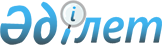 О внесении дополнений в постановление Правительства Республики Казахстан от 24 апреля 2006 года № 317
					
			Утративший силу
			
			
		
					Постановление Правительства Республики Казахстан от 8 июля 2009 года № 1038. Утратило силу постановлением Правительства Республики Казахстан от 6 апреля 2011 года № 380      Сноска. Утратило силу постановлением Правительства РК от 06.04.2011 № 380.      Правительство Республики Казахстан ПОСТАНОВЛЯЕТ : 



      1. Внести в постановление Правительства Республики Казахстан от 24 апреля 2006 года № 317 «О Концепции реформирования медицинского и фармацевтического образования Республики Казахстан» следующие дополнения: 



      1) в Концепции реформирования медицинского и фармацевтического образования Республики Казахстан, одобренной указанным постановлением: 



      в разделе 3 «Основные направления и механизмы реализации Концепции»: 



      в параграфе 5.1 «Изменение структуры подготовки медицинских и фармацевтических кадров»: 



      подпункт 2) абзаца семнадцатого дополнить строкой следующего содержания: 

      «медико-профилактическое дело» с присвоением академической степени бакалавр медико-профилактического дела (5 лет);»; 



      2) в Плане мероприятий по реализации Концепции реформирования медицинского и фармацевтического образования Республики Казахстан на 2006-2010 годы, утвержденном указанным постановлением: 



      графу 5 строки, порядковый номер 2, дополнить словами «, 2 квартал 2009 года». 



      2. Настоящее постановление вводится в действие со дня подписания.        Премьер-Министр 

      Республики Казахстан                       К. Масимов 
					© 2012. РГП на ПХВ «Институт законодательства и правовой информации Республики Казахстан» Министерства юстиции Республики Казахстан
				